ErläuterungenBitte senden Sie Ihren Antrag nach Unterschrift des Betreuers/Lehrstuhls direkt an die Geschäftsstelle der University of Bayreuth Graduate School. Von dort wird er an das Referat III/3 weitergeleitet. Rechnen Sie die zusätzliche Bearbeitungszeit von ca. 3 Arbeitstagen (Postwege)  bis zur Bewilligung in Ihre Planungen ein.IAntrag auf Genehmigung einer  Dienstreise  Fortbildungsreise Erstattung von ReisekostenAntrag auf Genehmigung einer  Dienstreise  Fortbildungsreise Erstattung von ReisekostenAntrag auf Genehmigung einer  Dienstreise  Fortbildungsreise Erstattung von ReisekostenAntrag auf Genehmigung einer  Dienstreise  Fortbildungsreise Erstattung von ReisekostenAntrag auf Genehmigung einer  Dienstreise  Fortbildungsreise Erstattung von ReisekostenAntrag auf Genehmigung einer  Dienstreise  Fortbildungsreise Erstattung von ReisekostenAntrag auf Genehmigung einer  Dienstreise  Fortbildungsreise Erstattung von ReisekostenAntrag auf Genehmigung einer  Dienstreise  Fortbildungsreise Erstattung von ReisekostenAntrag auf Genehmigung einer  Dienstreise  Fortbildungsreise Erstattung von ReisekostenAntrag auf Genehmigung einer  Dienstreise  Fortbildungsreise Erstattung von ReisekostenAntrag auf Genehmigung einer  Dienstreise  Fortbildungsreise Erstattung von ReisekostenAntrag auf Genehmigung einer  Dienstreise  Fortbildungsreise Erstattung von ReisekostenAntrag auf Genehmigung einer  Dienstreise  Fortbildungsreise Erstattung von ReisekostenAntrag auf Genehmigung einer  Dienstreise  Fortbildungsreise Erstattung von ReisekostenAntrag auf Genehmigung einer  Dienstreise  Fortbildungsreise Erstattung von ReisekostenAntrag auf Genehmigung einer  Dienstreise  Fortbildungsreise Erstattung von ReisekostenAntrag auf Genehmigung einer  Dienstreise  Fortbildungsreise Erstattung von ReisekostenAntrag auf Genehmigung einer  Dienstreise  Fortbildungsreise Erstattung von ReisekostenAntrag auf Genehmigung einer  Dienstreise  Fortbildungsreise Erstattung von ReisekostenAntrag auf Genehmigung einer  Dienstreise  Fortbildungsreise Erstattung von ReisekostenAntrag auf Genehmigung einer  Dienstreise  Fortbildungsreise Erstattung von ReisekostenAntrag auf Genehmigung einer  Dienstreise  Fortbildungsreise Erstattung von ReisekostenAntrag auf Genehmigung einer  Dienstreise  Fortbildungsreise Erstattung von ReisekostenAntrag auf Genehmigung einer  Dienstreise  Fortbildungsreise Erstattung von ReisekostenAntrag auf Genehmigung einer  Dienstreise  Fortbildungsreise Erstattung von Reisekosten1Name, Vorname und AmtsbezeichnungName, Vorname und AmtsbezeichnungName, Vorname und AmtsbezeichnungName, Vorname und AmtsbezeichnungName, Vorname und AmtsbezeichnungName, Vorname und AmtsbezeichnungName, Vorname und AmtsbezeichnungName, Vorname und AmtsbezeichnungName, Vorname und AmtsbezeichnungName, Vorname und AmtsbezeichnungName, Vorname und AmtsbezeichnungName, Vorname und AmtsbezeichnungName, Vorname und AmtsbezeichnungName, Vorname und AmtsbezeichnungKein Beschäftigunsverhältnis
BeschäftigungsverhältnisKein Beschäftigunsverhältnis
BeschäftigungsverhältnisKein Beschäftigunsverhältnis
BeschäftigungsverhältnisKein Beschäftigunsverhältnis
BeschäftigungsverhältnisKein Beschäftigunsverhältnis
BeschäftigungsverhältnisKein Beschäftigunsverhältnis
BeschäftigungsverhältnisBes.Gr./Ver.Gr. am TagBes.Gr./Ver.Gr. am TagBes.Gr./Ver.Gr. am TagBes.Gr./Ver.Gr. am Tag1
Beschäftigung aus Drittmittelprojekt
Beschäftigung aus Drittmittelprojekt
Beschäftigung aus Drittmittelprojekt
Beschäftigung aus Drittmittelprojekt
Beschäftigung aus Drittmittelprojekt
Beschäftigung aus Drittmittelprojektder Dienstreiseder Dienstreiseder Dienstreiseder Dienstreise1
Beschäftigung aus Drittmittelprojekt
Beschäftigung aus Drittmittelprojekt
Beschäftigung aus Drittmittelprojekt
Beschäftigung aus Drittmittelprojekt
Beschäftigung aus Drittmittelprojekt
Beschäftigung aus Drittmittelprojekt2Wohnung (Ort, Straße, Hausnummer)Wohnung (Ort, Straße, Hausnummer)Wohnung (Ort, Straße, Hausnummer)Wohnung (Ort, Straße, Hausnummer)Wohnung (Ort, Straße, Hausnummer)Wohnung (Ort, Straße, Hausnummer)Wohnung (Ort, Straße, Hausnummer)Wohnung (Ort, Straße, Hausnummer)Wohnung (Ort, Straße, Hausnummer)Wohnung (Ort, Straße, Hausnummer)Wohnung (Ort, Straße, Hausnummer)Wohnung (Ort, Straße, Hausnummer)Wohnung (Ort, Straße, Hausnummer)Wohnung (Ort, Straße, Hausnummer)Wohnort der Familie des AntragstellersWohnort der Familie des AntragstellersWohnort der Familie des AntragstellersWohnort der Familie des AntragstellersWohnort der Familie des AntragstellersWohnort der Familie des AntragstellersWohnort der Familie des AntragstellersWohnort der Familie des AntragstellersWohnort der Familie des AntragstellersWohnort der Familie des AntragstellersWohnort der Familie des Antragstellers23Dienststelle/LehrstuhlDienststelle/LehrstuhlDienststelle/LehrstuhlDienststelle/LehrstuhlDienststelle/LehrstuhlDienststelle/LehrstuhlDienststelle/LehrstuhlDienststelle/LehrstuhlDienststelle/LehrstuhlDienststelle/LehrstuhlDienststelle/LehrstuhlDienststelle/LehrstuhlDienststelle/LehrstuhlDienststelle/LehrstuhlSachgebiet, ReferatSachgebiet, ReferatSachgebiet, ReferatSachgebiet, ReferatSachgebiet, ReferatSachgebiet, ReferatSachgebiet, ReferatFernsprecher Nst.Fernsprecher Nst.Fernsprecher Nst.Fernsprecher Nst.34Zweck der Dienstreise/Fortbildungsreise und Begründung ihrer Notwendigkeit (ggf. auf ges. Anlage)Zweck der Dienstreise/Fortbildungsreise und Begründung ihrer Notwendigkeit (ggf. auf ges. Anlage)Zweck der Dienstreise/Fortbildungsreise und Begründung ihrer Notwendigkeit (ggf. auf ges. Anlage)Zweck der Dienstreise/Fortbildungsreise und Begründung ihrer Notwendigkeit (ggf. auf ges. Anlage)Zweck der Dienstreise/Fortbildungsreise und Begründung ihrer Notwendigkeit (ggf. auf ges. Anlage)Zweck der Dienstreise/Fortbildungsreise und Begründung ihrer Notwendigkeit (ggf. auf ges. Anlage)Zweck der Dienstreise/Fortbildungsreise und Begründung ihrer Notwendigkeit (ggf. auf ges. Anlage)Zweck der Dienstreise/Fortbildungsreise und Begründung ihrer Notwendigkeit (ggf. auf ges. Anlage)Zweck der Dienstreise/Fortbildungsreise und Begründung ihrer Notwendigkeit (ggf. auf ges. Anlage)Zweck der Dienstreise/Fortbildungsreise und Begründung ihrer Notwendigkeit (ggf. auf ges. Anlage)Zweck der Dienstreise/Fortbildungsreise und Begründung ihrer Notwendigkeit (ggf. auf ges. Anlage)Zweck der Dienstreise/Fortbildungsreise und Begründung ihrer Notwendigkeit (ggf. auf ges. Anlage)Zweck der Dienstreise/Fortbildungsreise und Begründung ihrer Notwendigkeit (ggf. auf ges. Anlage)Zweck der Dienstreise/Fortbildungsreise und Begründung ihrer Notwendigkeit (ggf. auf ges. Anlage)Zweck der Dienstreise/Fortbildungsreise und Begründung ihrer Notwendigkeit (ggf. auf ges. Anlage)Zweck der Dienstreise/Fortbildungsreise und Begründung ihrer Notwendigkeit (ggf. auf ges. Anlage)Zweck der Dienstreise/Fortbildungsreise und Begründung ihrer Notwendigkeit (ggf. auf ges. Anlage)Zweck der Dienstreise/Fortbildungsreise und Begründung ihrer Notwendigkeit (ggf. auf ges. Anlage)Zweck der Dienstreise/Fortbildungsreise und Begründung ihrer Notwendigkeit (ggf. auf ges. Anlage)Zweck der Dienstreise/Fortbildungsreise und Begründung ihrer Notwendigkeit (ggf. auf ges. Anlage)Zweck der Dienstreise/Fortbildungsreise und Begründung ihrer Notwendigkeit (ggf. auf ges. Anlage)Zweck der Dienstreise/Fortbildungsreise und Begründung ihrer Notwendigkeit (ggf. auf ges. Anlage)Zweck der Dienstreise/Fortbildungsreise und Begründung ihrer Notwendigkeit (ggf. auf ges. Anlage)Zweck der Dienstreise/Fortbildungsreise und Begründung ihrer Notwendigkeit (ggf. auf ges. Anlage)Zweck der Dienstreise/Fortbildungsreise und Begründung ihrer Notwendigkeit (ggf. auf ges. Anlage)44 Die Reise ist zur Durchführung eines Forschungsvorhabens des Lehrstuhles unmittelbar erforderlich Die Reise ist zur Durchführung eines Forschungsvorhabens des Lehrstuhles unmittelbar erforderlich Die Reise ist zur Durchführung eines Forschungsvorhabens des Lehrstuhles unmittelbar erforderlich Die Reise ist zur Durchführung eines Forschungsvorhabens des Lehrstuhles unmittelbar erforderlich Die Reise ist zur Durchführung eines Forschungsvorhabens des Lehrstuhles unmittelbar erforderlich Die Reise ist zur Durchführung eines Forschungsvorhabens des Lehrstuhles unmittelbar erforderlich Die Reise ist zur Durchführung eines Forschungsvorhabens des Lehrstuhles unmittelbar erforderlich Die Reise ist zur Durchführung eines Forschungsvorhabens des Lehrstuhles unmittelbar erforderlich Die Reise ist zur Durchführung eines Forschungsvorhabens des Lehrstuhles unmittelbar erforderlich Die Reise ist zur Durchführung eines Forschungsvorhabens des Lehrstuhles unmittelbar erforderlich Die Reise ist zur Durchführung eines Forschungsvorhabens des Lehrstuhles unmittelbar erforderlich Die Reise ist zur Durchführung eines Forschungsvorhabens des Lehrstuhles unmittelbar erforderlich Die Reise ist zur Durchführung eines Forschungsvorhabens des Lehrstuhles unmittelbar erforderlich Die Reise ist zur Durchführung eines Forschungsvorhabens des Lehrstuhles unmittelbar erforderlich Die Reise ist zur Durchführung eines Forschungsvorhabens des Lehrstuhles unmittelbar erforderlich Die Reise ist zur Durchführung eines Forschungsvorhabens des Lehrstuhles unmittelbar erforderlich Die Reise ist zur Durchführung eines Forschungsvorhabens des Lehrstuhles unmittelbar erforderlich Die Reise ist zur Durchführung eines Forschungsvorhabens des Lehrstuhles unmittelbar erforderlich Die Reise ist zur Durchführung eines Forschungsvorhabens des Lehrstuhles unmittelbar erforderlich Die Reise ist zur Durchführung eines Forschungsvorhabens des Lehrstuhles unmittelbar erforderlich Die Reise ist zur Durchführung eines Forschungsvorhabens des Lehrstuhles unmittelbar erforderlich Die Reise ist zur Durchführung eines Forschungsvorhabens des Lehrstuhles unmittelbar erforderlich Die Reise ist zur Durchführung eines Forschungsvorhabens des Lehrstuhles unmittelbar erforderlich Die Reise ist zur Durchführung eines Forschungsvorhabens des Lehrstuhles unmittelbar erforderlich Die Reise ist zur Durchführung eines Forschungsvorhabens des Lehrstuhles unmittelbar erforderlich4Reise im Rahmen der University of Bayreuth Graduate School – Individualförderung	Steuer-ID       
	Eintrag durch Antragsteller:in
	Reise im Rahmen der University of Bayreuth Graduate School – Individualförderung	Steuer-ID       
	Eintrag durch Antragsteller:in
	Reise im Rahmen der University of Bayreuth Graduate School – Individualförderung	Steuer-ID       
	Eintrag durch Antragsteller:in
	Reise im Rahmen der University of Bayreuth Graduate School – Individualförderung	Steuer-ID       
	Eintrag durch Antragsteller:in
	Reise im Rahmen der University of Bayreuth Graduate School – Individualförderung	Steuer-ID       
	Eintrag durch Antragsteller:in
	Reise im Rahmen der University of Bayreuth Graduate School – Individualförderung	Steuer-ID       
	Eintrag durch Antragsteller:in
	Reise im Rahmen der University of Bayreuth Graduate School – Individualförderung	Steuer-ID       
	Eintrag durch Antragsteller:in
	Reise im Rahmen der University of Bayreuth Graduate School – Individualförderung	Steuer-ID       
	Eintrag durch Antragsteller:in
	Reise im Rahmen der University of Bayreuth Graduate School – Individualförderung	Steuer-ID       
	Eintrag durch Antragsteller:in
	Reise im Rahmen der University of Bayreuth Graduate School – Individualförderung	Steuer-ID       
	Eintrag durch Antragsteller:in
	Reise im Rahmen der University of Bayreuth Graduate School – Individualförderung	Steuer-ID       
	Eintrag durch Antragsteller:in
	Reise im Rahmen der University of Bayreuth Graduate School – Individualförderung	Steuer-ID       
	Eintrag durch Antragsteller:in
	Reise im Rahmen der University of Bayreuth Graduate School – Individualförderung	Steuer-ID       
	Eintrag durch Antragsteller:in
	Reise im Rahmen der University of Bayreuth Graduate School – Individualförderung	Steuer-ID       
	Eintrag durch Antragsteller:in
	Reise im Rahmen der University of Bayreuth Graduate School – Individualförderung	Steuer-ID       
	Eintrag durch Antragsteller:in
	Reise im Rahmen der University of Bayreuth Graduate School – Individualförderung	Steuer-ID       
	Eintrag durch Antragsteller:in
	Reise im Rahmen der University of Bayreuth Graduate School – Individualförderung	Steuer-ID       
	Eintrag durch Antragsteller:in
	Reise im Rahmen der University of Bayreuth Graduate School – Individualförderung	Steuer-ID       
	Eintrag durch Antragsteller:in
	Reise im Rahmen der University of Bayreuth Graduate School – Individualförderung	Steuer-ID       
	Eintrag durch Antragsteller:in
	Reise im Rahmen der University of Bayreuth Graduate School – Individualförderung	Steuer-ID       
	Eintrag durch Antragsteller:in
	Reise im Rahmen der University of Bayreuth Graduate School – Individualförderung	Steuer-ID       
	Eintrag durch Antragsteller:in
	Reise im Rahmen der University of Bayreuth Graduate School – Individualförderung	Steuer-ID       
	Eintrag durch Antragsteller:in
	Reise im Rahmen der University of Bayreuth Graduate School – Individualförderung	Steuer-ID       
	Eintrag durch Antragsteller:in
	Reise im Rahmen der University of Bayreuth Graduate School – Individualförderung	Steuer-ID       
	Eintrag durch Antragsteller:in
	Reise im Rahmen der University of Bayreuth Graduate School – Individualförderung	Steuer-ID       
	Eintrag durch Antragsteller:in
	5Geschäftsort (bei mehreren Reisezielen alle Geschäftsorte aufführen)Geschäftsort (bei mehreren Reisezielen alle Geschäftsorte aufführen)Geschäftsort (bei mehreren Reisezielen alle Geschäftsorte aufführen)Geschäftsort (bei mehreren Reisezielen alle Geschäftsorte aufführen)Geschäftsort (bei mehreren Reisezielen alle Geschäftsorte aufführen)Geschäftsort (bei mehreren Reisezielen alle Geschäftsorte aufführen)Geschäftsort (bei mehreren Reisezielen alle Geschäftsorte aufführen)Geschäftsort (bei mehreren Reisezielen alle Geschäftsorte aufführen)Geschäftsort (bei mehreren Reisezielen alle Geschäftsorte aufführen)Geschäftsort (bei mehreren Reisezielen alle Geschäftsorte aufführen)Geschäftsort (bei mehreren Reisezielen alle Geschäftsorte aufführen)Geschäftsort (bei mehreren Reisezielen alle Geschäftsorte aufführen)Geschäftsort (bei mehreren Reisezielen alle Geschäftsorte aufführen)Geschäftsort (bei mehreren Reisezielen alle Geschäftsorte aufführen)Geschäftsort (bei mehreren Reisezielen alle Geschäftsorte aufführen)Geschäftsort (bei mehreren Reisezielen alle Geschäftsorte aufführen)Geschäftsort (bei mehreren Reisezielen alle Geschäftsorte aufführen)Geschäftsort (bei mehreren Reisezielen alle Geschäftsorte aufführen)Geschäftsort (bei mehreren Reisezielen alle Geschäftsorte aufführen)Geschäftsort (bei mehreren Reisezielen alle Geschäftsorte aufführen)Geschäftsort (bei mehreren Reisezielen alle Geschäftsorte aufführen)Geschäftsort (bei mehreren Reisezielen alle Geschäftsorte aufführen)Geschäftsort (bei mehreren Reisezielen alle Geschäftsorte aufführen)Geschäftsort (bei mehreren Reisezielen alle Geschäftsorte aufführen)Geschäftsort (bei mehreren Reisezielen alle Geschäftsorte aufführen)556Beginn des Dienstgeschäftes (Datum, Uhrzeit)Beginn des Dienstgeschäftes (Datum, Uhrzeit)Beginn des Dienstgeschäftes (Datum, Uhrzeit)Beginn des Dienstgeschäftes (Datum, Uhrzeit)Beginn des Dienstgeschäftes (Datum, Uhrzeit)Beginn des Dienstgeschäftes (Datum, Uhrzeit)Beginn des Dienstgeschäftes (Datum, Uhrzeit)Beginn des Dienstgeschäftes (Datum, Uhrzeit)Dauer der Dienstreise/FortbildungsreiseDauer der Dienstreise/FortbildungsreiseDauer der Dienstreise/FortbildungsreiseDauer der Dienstreise/FortbildungsreiseDauer der Dienstreise/FortbildungsreiseDauer der Dienstreise/FortbildungsreiseDauer der Dienstreise/FortbildungsreiseDauer der Dienstreise/FortbildungsreiseDauer der Dienstreise/FortbildungsreiseDauer der Dienstreise/FortbildungsreiseDauer der Dienstreise/FortbildungsreiseDauer der Dienstreise/FortbildungsreiseDauer der Dienstreise/Fortbildungsreisetägl. Rückkehr möglich ?tägl. Rückkehr möglich ?tägl. Rückkehr möglich ?tägl. Rückkehr möglich ?6am       um      am       um      am       um      am       um      am       um      am       um      am       um      am       um      vom       bis       =     Tagevom       bis       =     Tagevom       bis       =     Tagevom       bis       =     Tagevom       bis       =     Tagevom       bis       =     Tagevom       bis       =     Tagevom       bis       =     Tagevom       bis       =     Tagevom       bis       =     Tagevom       bis       =     Tagevom       bis       =     Tagevom       bis       =     Tage ja            nein ja            nein ja            nein ja            nein6Abfahrt von der Wohnung (Datum, Uhrzeit)Abfahrt von der Wohnung (Datum, Uhrzeit)Abfahrt von der Wohnung (Datum, Uhrzeit)Abfahrt von der Wohnung (Datum, Uhrzeit)Abfahrt von der Wohnung (Datum, Uhrzeit)Abfahrt von der Wohnung (Datum, Uhrzeit)Abfahrt von der Wohnung (Datum, Uhrzeit)Abfahrt von der Wohnung (Datum, Uhrzeit)Abfahrt von der Wohnung (Datum, Uhrzeit)Abfahrt von der Wohnung (Datum, Uhrzeit)Abfahrt von der Wohnung (Datum, Uhrzeit)Abfahrt von der Wohnung (Datum, Uhrzeit)Abfahrt am Dienstort (Ort, Datum, Uhrzeit)Abfahrt am Dienstort (Ort, Datum, Uhrzeit)Abfahrt am Dienstort (Ort, Datum, Uhrzeit)Abfahrt am Dienstort (Ort, Datum, Uhrzeit)Abfahrt am Dienstort (Ort, Datum, Uhrzeit)Abfahrt am Dienstort (Ort, Datum, Uhrzeit)Abfahrt am Dienstort (Ort, Datum, Uhrzeit)Abfahrt am Dienstort (Ort, Datum, Uhrzeit)Abfahrt am Dienstort (Ort, Datum, Uhrzeit)Abfahrt am Dienstort (Ort, Datum, Uhrzeit)Abfahrt am Dienstort (Ort, Datum, Uhrzeit)Abfahrt am Dienstort (Ort, Datum, Uhrzeit)Abfahrt am Dienstort (Ort, Datum, Uhrzeit)6am       um      am       um      am       um      am       um      am       um      am       um      am       um      am       um      am       um      am       um      am       um      am       um      in       am       um      in       am       um      in       am       um      in       am       um      in       am       um      in       am       um      in       am       um      in       am       um      in       am       um      in       am       um      in       am       um      in       am       um      in       am       um      6Ankunft am (ersten) Geschäftsort (Ort, Datum, Uhrzeit)Ankunft am (ersten) Geschäftsort (Ort, Datum, Uhrzeit)Ankunft am (ersten) Geschäftsort (Ort, Datum, Uhrzeit)Ankunft am (ersten) Geschäftsort (Ort, Datum, Uhrzeit)Ankunft am (ersten) Geschäftsort (Ort, Datum, Uhrzeit)Ankunft am (ersten) Geschäftsort (Ort, Datum, Uhrzeit)Ankunft am (ersten) Geschäftsort (Ort, Datum, Uhrzeit)Ankunft am (ersten) Geschäftsort (Ort, Datum, Uhrzeit)Ankunft am (ersten) Geschäftsort (Ort, Datum, Uhrzeit)Ankunft am (ersten) Geschäftsort (Ort, Datum, Uhrzeit)Ankunft am (ersten) Geschäftsort (Ort, Datum, Uhrzeit)Ankunft am (ersten) Geschäftsort (Ort, Datum, Uhrzeit)Rückfahrt vom (letzten) Geschäftsort (Ort, Datum, Uhrzeit)Rückfahrt vom (letzten) Geschäftsort (Ort, Datum, Uhrzeit)Rückfahrt vom (letzten) Geschäftsort (Ort, Datum, Uhrzeit)Rückfahrt vom (letzten) Geschäftsort (Ort, Datum, Uhrzeit)Rückfahrt vom (letzten) Geschäftsort (Ort, Datum, Uhrzeit)Rückfahrt vom (letzten) Geschäftsort (Ort, Datum, Uhrzeit)Rückfahrt vom (letzten) Geschäftsort (Ort, Datum, Uhrzeit)Rückfahrt vom (letzten) Geschäftsort (Ort, Datum, Uhrzeit)Rückfahrt vom (letzten) Geschäftsort (Ort, Datum, Uhrzeit)Rückfahrt vom (letzten) Geschäftsort (Ort, Datum, Uhrzeit)Rückfahrt vom (letzten) Geschäftsort (Ort, Datum, Uhrzeit)Rückfahrt vom (letzten) Geschäftsort (Ort, Datum, Uhrzeit)Rückfahrt vom (letzten) Geschäftsort (Ort, Datum, Uhrzeit)6in       am       um      in       am       um      in       am       um      in       am       um      in       am       um      in       am       um      in       am       um      in       am       um      in       am       um      in       am       um      in       am       um      in       am       um      in       am       um      in       am       um      in       am       um      in       am       um      in       am       um      in       am       um      in       am       um      in       am       um      in       am       um      in       am       um      in       am       um      in       am       um      in       am       um      6Wiederankunft am Dienstort (Datum, Uhrzeit)Wiederankunft am Dienstort (Datum, Uhrzeit)Wiederankunft am Dienstort (Datum, Uhrzeit)Wiederankunft am Dienstort (Datum, Uhrzeit)Wiederankunft am Dienstort (Datum, Uhrzeit)Wiederankunft am Dienstort (Datum, Uhrzeit)Wiederankunft am Dienstort (Datum, Uhrzeit)Wiederankunft am Dienstort (Datum, Uhrzeit)Wiederankunft am Dienstort (Datum, Uhrzeit)Wiederankunft am Dienstort (Datum, Uhrzeit)Wiederankunft am Dienstort (Datum, Uhrzeit)Wiederankunft am Dienstort (Datum, Uhrzeit)Wiederankunft an der Wohnung (Datum, Uhrzeit)Wiederankunft an der Wohnung (Datum, Uhrzeit)Wiederankunft an der Wohnung (Datum, Uhrzeit)Wiederankunft an der Wohnung (Datum, Uhrzeit)Wiederankunft an der Wohnung (Datum, Uhrzeit)Wiederankunft an der Wohnung (Datum, Uhrzeit)Wiederankunft an der Wohnung (Datum, Uhrzeit)Wiederankunft an der Wohnung (Datum, Uhrzeit)Wiederankunft an der Wohnung (Datum, Uhrzeit)Wiederankunft an der Wohnung (Datum, Uhrzeit)Wiederankunft an der Wohnung (Datum, Uhrzeit)Wiederankunft an der Wohnung (Datum, Uhrzeit)Wiederankunft an der Wohnung (Datum, Uhrzeit)6in       am       um      in       am       um      in       am       um      in       am       um      in       am       um      in       am       um      in       am       um      in       am       um      in       am       um      in       am       um      in       am       um      in       am       um      am       um      am       um      am       um      am       um      am       um      am       um      am       um      am       um      am       um      am       um      am       um      am       um      am       um      7Folgende Beförderungsmittel werden benutzt (mit H = Hinfahrt und R = Rückfahrt kennzeichnen)Folgende Beförderungsmittel werden benutzt (mit H = Hinfahrt und R = Rückfahrt kennzeichnen)Folgende Beförderungsmittel werden benutzt (mit H = Hinfahrt und R = Rückfahrt kennzeichnen)Folgende Beförderungsmittel werden benutzt (mit H = Hinfahrt und R = Rückfahrt kennzeichnen)Folgende Beförderungsmittel werden benutzt (mit H = Hinfahrt und R = Rückfahrt kennzeichnen)Folgende Beförderungsmittel werden benutzt (mit H = Hinfahrt und R = Rückfahrt kennzeichnen)Folgende Beförderungsmittel werden benutzt (mit H = Hinfahrt und R = Rückfahrt kennzeichnen)Folgende Beförderungsmittel werden benutzt (mit H = Hinfahrt und R = Rückfahrt kennzeichnen)Folgende Beförderungsmittel werden benutzt (mit H = Hinfahrt und R = Rückfahrt kennzeichnen)Folgende Beförderungsmittel werden benutzt (mit H = Hinfahrt und R = Rückfahrt kennzeichnen)Folgende Beförderungsmittel werden benutzt (mit H = Hinfahrt und R = Rückfahrt kennzeichnen)Folgende Beförderungsmittel werden benutzt (mit H = Hinfahrt und R = Rückfahrt kennzeichnen)Folgende Beförderungsmittel werden benutzt (mit H = Hinfahrt und R = Rückfahrt kennzeichnen)Folgende Beförderungsmittel werden benutzt (mit H = Hinfahrt und R = Rückfahrt kennzeichnen)Folgende Beförderungsmittel werden benutzt (mit H = Hinfahrt und R = Rückfahrt kennzeichnen)Folgende Beförderungsmittel werden benutzt (mit H = Hinfahrt und R = Rückfahrt kennzeichnen)Folgende Beförderungsmittel werden benutzt (mit H = Hinfahrt und R = Rückfahrt kennzeichnen)Folgende Beförderungsmittel werden benutzt (mit H = Hinfahrt und R = Rückfahrt kennzeichnen)Folgende Beförderungsmittel werden benutzt (mit H = Hinfahrt und R = Rückfahrt kennzeichnen)Folgende Beförderungsmittel werden benutzt (mit H = Hinfahrt und R = Rückfahrt kennzeichnen)Folgende Beförderungsmittel werden benutzt (mit H = Hinfahrt und R = Rückfahrt kennzeichnen)Folgende Beförderungsmittel werden benutzt (mit H = Hinfahrt und R = Rückfahrt kennzeichnen)Folgende Beförderungsmittel werden benutzt (mit H = Hinfahrt und R = Rückfahrt kennzeichnen)Folgende Beförderungsmittel werden benutzt (mit H = Hinfahrt und R = Rückfahrt kennzeichnen)Folgende Beförderungsmittel werden benutzt (mit H = Hinfahrt und R = Rückfahrt kennzeichnen)7[]regelmäßig verkehrenderegelmäßig verkehrenderegelmäßig verkehrende[][]Eigenes KfzEigenes KfzEigenes Kfz[][]Dienst-Kfz.Dienst-Kfz.Dienst-Kfz.Dienst-Kfz.Dienst-Kfz.[][]FlugzeugFlugzeugFlugzeugFlugzeug[][]Fahrrad/Fußweg7Sonstiges:      Sonstiges:      Sonstiges:      Sonstiges:      Sonstiges:      Sonstiges:      Sonstiges:      Sonstiges:      Sonstiges:      Sonstiges:      Sonstiges:      Sonstiges:      Sonstiges:      Sonstiges:      Sonstiges:      Sonstiges:      Sonstiges:      Sonstiges:      Sonstiges:      Sonstiges:      Sonstiges:      Sonstiges:      Sonstiges:      Sonstiges:      7Name, Vorname, Amtsbezeichnung, DienststelleName, Vorname, Amtsbezeichnung, DienststelleName, Vorname, Amtsbezeichnung, DienststelleName, Vorname, Amtsbezeichnung, DienststelleName, Vorname, Amtsbezeichnung, DienststelleName, Vorname, Amtsbezeichnung, DienststelleName, Vorname, Amtsbezeichnung, DienststelleName, Vorname, Amtsbezeichnung, DienststelleName, Vorname, Amtsbezeichnung, DienststelleName, Vorname, Amtsbezeichnung, DienststelleName, Vorname, Amtsbezeichnung, DienststelleName, Vorname, Amtsbezeichnung, DienststelleName, Vorname, Amtsbezeichnung, DienststelleName, Vorname, Amtsbezeichnung, DienststelleName, Vorname, Amtsbezeichnung, DienststelleName, Vorname, Amtsbezeichnung, DienststelleName, Vorname, Amtsbezeichnung, DienststelleName, Vorname, Amtsbezeichnung, DienststelleName, Vorname, Amtsbezeichnung, DienststelleName, Vorname, Amtsbezeichnung, DienststelleName, Vorname, Amtsbezeichnung, Dienststelle7 Mitfahrt im eigenen Kfz des Mitfahrt im eigenen Kfz des Mitfahrt im eigenen Kfz des Mitfahrt im eigenen Kfz des7Begründung für die Nutzung des  eigenen Kfz  FlugzeugesBegründung für die Nutzung des  eigenen Kfz  FlugzeugesBegründung für die Nutzung des  eigenen Kfz  FlugzeugesBegründung für die Nutzung des  eigenen Kfz  FlugzeugesBegründung für die Nutzung des  eigenen Kfz  FlugzeugesBegründung für die Nutzung des  eigenen Kfz  FlugzeugesBegründung für die Nutzung des  eigenen Kfz  FlugzeugesBegründung für die Nutzung des  eigenen Kfz  FlugzeugesBegründung für die Nutzung des  eigenen Kfz  FlugzeugesBegründung für die Nutzung des  eigenen Kfz  FlugzeugesBegründung für die Nutzung des  eigenen Kfz  FlugzeugesBegründung für die Nutzung des  eigenen Kfz  FlugzeugesBegründung für die Nutzung des  eigenen Kfz  FlugzeugesBegründung für die Nutzung des  eigenen Kfz  FlugzeugesBegründung für die Nutzung des  eigenen Kfz  FlugzeugesBegründung für die Nutzung des  eigenen Kfz  FlugzeugesBegründung für die Nutzung des  eigenen Kfz  FlugzeugesBegründung für die Nutzung des  eigenen Kfz  FlugzeugesBegründung für die Nutzung des  eigenen Kfz  FlugzeugesBegründung für die Nutzung des  eigenen Kfz  FlugzeugesBegründung für die Nutzung des  eigenen Kfz  FlugzeugesBegründung für die Nutzung des  eigenen Kfz  FlugzeugesBegründung für die Nutzung des  eigenen Kfz  FlugzeugesBegründung für die Nutzung des  eigenen Kfz  FlugzeugesBegründung für die Nutzung des  eigenen Kfz  Flugzeuges78Folgende weitere Beschäftigte nehmen an der Dienstreise teil (Name, Vorname, Amstbezeichnung, Dienststelle, Begründung)Folgende weitere Beschäftigte nehmen an der Dienstreise teil (Name, Vorname, Amstbezeichnung, Dienststelle, Begründung)Folgende weitere Beschäftigte nehmen an der Dienstreise teil (Name, Vorname, Amstbezeichnung, Dienststelle, Begründung)Folgende weitere Beschäftigte nehmen an der Dienstreise teil (Name, Vorname, Amstbezeichnung, Dienststelle, Begründung)Folgende weitere Beschäftigte nehmen an der Dienstreise teil (Name, Vorname, Amstbezeichnung, Dienststelle, Begründung)Folgende weitere Beschäftigte nehmen an der Dienstreise teil (Name, Vorname, Amstbezeichnung, Dienststelle, Begründung)Folgende weitere Beschäftigte nehmen an der Dienstreise teil (Name, Vorname, Amstbezeichnung, Dienststelle, Begründung)Folgende weitere Beschäftigte nehmen an der Dienstreise teil (Name, Vorname, Amstbezeichnung, Dienststelle, Begründung)Folgende weitere Beschäftigte nehmen an der Dienstreise teil (Name, Vorname, Amstbezeichnung, Dienststelle, Begründung)Folgende weitere Beschäftigte nehmen an der Dienstreise teil (Name, Vorname, Amstbezeichnung, Dienststelle, Begründung)Folgende weitere Beschäftigte nehmen an der Dienstreise teil (Name, Vorname, Amstbezeichnung, Dienststelle, Begründung)Folgende weitere Beschäftigte nehmen an der Dienstreise teil (Name, Vorname, Amstbezeichnung, Dienststelle, Begründung)Folgende weitere Beschäftigte nehmen an der Dienstreise teil (Name, Vorname, Amstbezeichnung, Dienststelle, Begründung)Folgende weitere Beschäftigte nehmen an der Dienstreise teil (Name, Vorname, Amstbezeichnung, Dienststelle, Begründung)Folgende weitere Beschäftigte nehmen an der Dienstreise teil (Name, Vorname, Amstbezeichnung, Dienststelle, Begründung)Folgende weitere Beschäftigte nehmen an der Dienstreise teil (Name, Vorname, Amstbezeichnung, Dienststelle, Begründung)Folgende weitere Beschäftigte nehmen an der Dienstreise teil (Name, Vorname, Amstbezeichnung, Dienststelle, Begründung)Folgende weitere Beschäftigte nehmen an der Dienstreise teil (Name, Vorname, Amstbezeichnung, Dienststelle, Begründung)Folgende weitere Beschäftigte nehmen an der Dienstreise teil (Name, Vorname, Amstbezeichnung, Dienststelle, Begründung)Folgende weitere Beschäftigte nehmen an der Dienstreise teil (Name, Vorname, Amstbezeichnung, Dienststelle, Begründung)Folgende weitere Beschäftigte nehmen an der Dienstreise teil (Name, Vorname, Amstbezeichnung, Dienststelle, Begründung)Folgende weitere Beschäftigte nehmen an der Dienstreise teil (Name, Vorname, Amstbezeichnung, Dienststelle, Begründung)Folgende weitere Beschäftigte nehmen an der Dienstreise teil (Name, Vorname, Amstbezeichnung, Dienststelle, Begründung)Folgende weitere Beschäftigte nehmen an der Dienstreise teil (Name, Vorname, Amstbezeichnung, Dienststelle, Begründung)Folgende weitere Beschäftigte nehmen an der Dienstreise teil (Name, Vorname, Amstbezeichnung, Dienststelle, Begründung)89Voraussichtl. KostenVoraussichtl. KostenVoraussichtl. Kostendavon Fahrtkostendavon Fahrtkostendavon Fahrtkostendavon FahrtkostenWegstr. Entsch.Wegstr. Entsch.Wegstr. Entsch.Wegstr. Entsch.Wegstr. Entsch.Wegstr. Entsch.TagegeldTagegeldTagegeldTagegeldÜbernachtungsgeldÜbernachtungsgeldÜbernachtungsgeldÜbernachtungsgeldÜbernachtungsgeldÜbernachtungsgeldNebenkostenNebenkosten90,00 €0,00 €0,00 €      €      €      €      €      €      €      €      €      €      €      €      €      €      €      €      €      €      €      €      €      €      €10Bemerkungen (z.B. Kostenträger – siehe auch Seite 2 / Rückseite)Bemerkungen (z.B. Kostenträger – siehe auch Seite 2 / Rückseite)Bemerkungen (z.B. Kostenträger – siehe auch Seite 2 / Rückseite)Bemerkungen (z.B. Kostenträger – siehe auch Seite 2 / Rückseite)Bemerkungen (z.B. Kostenträger – siehe auch Seite 2 / Rückseite)Bemerkungen (z.B. Kostenträger – siehe auch Seite 2 / Rückseite)Bemerkungen (z.B. Kostenträger – siehe auch Seite 2 / Rückseite)Bemerkungen (z.B. Kostenträger – siehe auch Seite 2 / Rückseite)Bemerkungen (z.B. Kostenträger – siehe auch Seite 2 / Rückseite)Bemerkungen (z.B. Kostenträger – siehe auch Seite 2 / Rückseite)Bemerkungen (z.B. Kostenträger – siehe auch Seite 2 / Rückseite)Bemerkungen (z.B. Kostenträger – siehe auch Seite 2 / Rückseite)Bemerkungen (z.B. Kostenträger – siehe auch Seite 2 / Rückseite)Bemerkungen (z.B. Kostenträger – siehe auch Seite 2 / Rückseite)Bemerkungen (z.B. Kostenträger – siehe auch Seite 2 / Rückseite)Bemerkungen (z.B. Kostenträger – siehe auch Seite 2 / Rückseite)Bemerkungen (z.B. Kostenträger – siehe auch Seite 2 / Rückseite)Bemerkungen (z.B. Kostenträger – siehe auch Seite 2 / Rückseite)Bemerkungen (z.B. Kostenträger – siehe auch Seite 2 / Rückseite)Bemerkungen (z.B. Kostenträger – siehe auch Seite 2 / Rückseite)Bemerkungen (z.B. Kostenträger – siehe auch Seite 2 / Rückseite)Bemerkungen (z.B. Kostenträger – siehe auch Seite 2 / Rückseite)Bemerkungen (z.B. Kostenträger – siehe auch Seite 2 / Rückseite)Bemerkungen (z.B. Kostenträger – siehe auch Seite 2 / Rückseite)Bemerkungen (z.B. Kostenträger – siehe auch Seite 2 / Rückseite)101  Kapitel: 1524           Titel:    547 7*       Kostenstelle: 98 00 ** **     Ausgabeart: 878   (Höchstbetrag UBT Graduate School  ………………)1  Kapitel: 1524           Titel:    547 7*       Kostenstelle: 98 00 ** **     Ausgabeart: 878   (Höchstbetrag UBT Graduate School  ………………)1  Kapitel: 1524           Titel:    547 7*       Kostenstelle: 98 00 ** **     Ausgabeart: 878   (Höchstbetrag UBT Graduate School  ………………)1  Kapitel: 1524           Titel:    547 7*       Kostenstelle: 98 00 ** **     Ausgabeart: 878   (Höchstbetrag UBT Graduate School  ………………)1  Kapitel: 1524           Titel:    547 7*       Kostenstelle: 98 00 ** **     Ausgabeart: 878   (Höchstbetrag UBT Graduate School  ………………)1  Kapitel: 1524           Titel:    547 7*       Kostenstelle: 98 00 ** **     Ausgabeart: 878   (Höchstbetrag UBT Graduate School  ………………)1  Kapitel: 1524           Titel:    547 7*       Kostenstelle: 98 00 ** **     Ausgabeart: 878   (Höchstbetrag UBT Graduate School  ………………)1  Kapitel: 1524           Titel:    547 7*       Kostenstelle: 98 00 ** **     Ausgabeart: 878   (Höchstbetrag UBT Graduate School  ………………)1  Kapitel: 1524           Titel:    547 7*       Kostenstelle: 98 00 ** **     Ausgabeart: 878   (Höchstbetrag UBT Graduate School  ………………)1  Kapitel: 1524           Titel:    547 7*       Kostenstelle: 98 00 ** **     Ausgabeart: 878   (Höchstbetrag UBT Graduate School  ………………)1  Kapitel: 1524           Titel:    547 7*       Kostenstelle: 98 00 ** **     Ausgabeart: 878   (Höchstbetrag UBT Graduate School  ………………)1  Kapitel: 1524           Titel:    547 7*       Kostenstelle: 98 00 ** **     Ausgabeart: 878   (Höchstbetrag UBT Graduate School  ………………)1  Kapitel: 1524           Titel:    547 7*       Kostenstelle: 98 00 ** **     Ausgabeart: 878   (Höchstbetrag UBT Graduate School  ………………)1  Kapitel: 1524           Titel:    547 7*       Kostenstelle: 98 00 ** **     Ausgabeart: 878   (Höchstbetrag UBT Graduate School  ………………)1  Kapitel: 1524           Titel:    547 7*       Kostenstelle: 98 00 ** **     Ausgabeart: 878   (Höchstbetrag UBT Graduate School  ………………)1  Kapitel: 1524           Titel:    547 7*       Kostenstelle: 98 00 ** **     Ausgabeart: 878   (Höchstbetrag UBT Graduate School  ………………)1  Kapitel: 1524           Titel:    547 7*       Kostenstelle: 98 00 ** **     Ausgabeart: 878   (Höchstbetrag UBT Graduate School  ………………)1  Kapitel: 1524           Titel:    547 7*       Kostenstelle: 98 00 ** **     Ausgabeart: 878   (Höchstbetrag UBT Graduate School  ………………)1  Kapitel: 1524           Titel:    547 7*       Kostenstelle: 98 00 ** **     Ausgabeart: 878   (Höchstbetrag UBT Graduate School  ………………)1  Kapitel: 1524           Titel:    547 7*       Kostenstelle: 98 00 ** **     Ausgabeart: 878   (Höchstbetrag UBT Graduate School  ………………)1  Kapitel: 1524           Titel:    547 7*       Kostenstelle: 98 00 ** **     Ausgabeart: 878   (Höchstbetrag UBT Graduate School  ………………)1  Kapitel: 1524           Titel:    547 7*       Kostenstelle: 98 00 ** **     Ausgabeart: 878   (Höchstbetrag UBT Graduate School  ………………)1  Kapitel: 1524           Titel:    547 7*       Kostenstelle: 98 00 ** **     Ausgabeart: 878   (Höchstbetrag UBT Graduate School  ………………)1  Kapitel: 1524           Titel:    547 7*       Kostenstelle: 98 00 ** **     Ausgabeart: 878   (Höchstbetrag UBT Graduate School  ………………)1  Kapitel: 1524           Titel:    547 7*       Kostenstelle: 98 00 ** **     Ausgabeart: 878   (Höchstbetrag UBT Graduate School  ………………)102  Kapitel:            Titel:            Kostenstelle:            Kostenart:         Anteil:      2  Kapitel:            Titel:            Kostenstelle:            Kostenart:         Anteil:      2  Kapitel:            Titel:            Kostenstelle:            Kostenart:         Anteil:      2  Kapitel:            Titel:            Kostenstelle:            Kostenart:         Anteil:      2  Kapitel:            Titel:            Kostenstelle:            Kostenart:         Anteil:      2  Kapitel:            Titel:            Kostenstelle:            Kostenart:         Anteil:      2  Kapitel:            Titel:            Kostenstelle:            Kostenart:         Anteil:      2  Kapitel:            Titel:            Kostenstelle:            Kostenart:         Anteil:      2  Kapitel:            Titel:            Kostenstelle:            Kostenart:         Anteil:      2  Kapitel:            Titel:            Kostenstelle:            Kostenart:         Anteil:      2  Kapitel:            Titel:            Kostenstelle:            Kostenart:         Anteil:      2  Kapitel:            Titel:            Kostenstelle:            Kostenart:         Anteil:      2  Kapitel:            Titel:            Kostenstelle:            Kostenart:         Anteil:      2  Kapitel:            Titel:            Kostenstelle:            Kostenart:         Anteil:      2  Kapitel:            Titel:            Kostenstelle:            Kostenart:         Anteil:      2  Kapitel:            Titel:            Kostenstelle:            Kostenart:         Anteil:      2  Kapitel:            Titel:            Kostenstelle:            Kostenart:         Anteil:      2  Kapitel:            Titel:            Kostenstelle:            Kostenart:         Anteil:      2  Kapitel:            Titel:            Kostenstelle:            Kostenart:         Anteil:      2  Kapitel:            Titel:            Kostenstelle:            Kostenart:         Anteil:      2  Kapitel:            Titel:            Kostenstelle:            Kostenart:         Anteil:      2  Kapitel:            Titel:            Kostenstelle:            Kostenart:         Anteil:      2  Kapitel:            Titel:            Kostenstelle:            Kostenart:         Anteil:      2  Kapitel:            Titel:            Kostenstelle:            Kostenart:         Anteil:      2  Kapitel:            Titel:            Kostenstelle:            Kostenart:         Anteil:      11Datum und Unterschrift des 
antragstellenden MitgliedsDatum und Unterschrift des 
antragstellenden MitgliedsDatum und Unterschrift des 
antragstellenden MitgliedsDatum und Unterschrift des 
antragstellenden MitgliedsDatum und Unterschrift des 
antragstellenden MitgliedsDatum und Unterschrift des 
antragstellenden MitgliedsDatum und Unterschrift des 
antragstellenden MitgliedsZugestimmt, ggf. unter den in der Genehmigung (II) bezeichneten Maßgaben. Die Reise wird ausschließlich im dienstl. Interesse durchgeführt und ist unabweisbar notwendig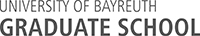 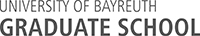 Zugestimmt, ggf. unter den in der Genehmigung (II) bezeichneten Maßgaben. Die Reise wird ausschließlich im dienstl. Interesse durchgeführt und ist unabweisbar notwendigZugestimmt, ggf. unter den in der Genehmigung (II) bezeichneten Maßgaben. Die Reise wird ausschließlich im dienstl. Interesse durchgeführt und ist unabweisbar notwendigZugestimmt, ggf. unter den in der Genehmigung (II) bezeichneten Maßgaben. Die Reise wird ausschließlich im dienstl. Interesse durchgeführt und ist unabweisbar notwendigZugestimmt, ggf. unter den in der Genehmigung (II) bezeichneten Maßgaben. Die Reise wird ausschließlich im dienstl. Interesse durchgeführt und ist unabweisbar notwendigZugestimmt, ggf. unter den in der Genehmigung (II) bezeichneten Maßgaben. Die Reise wird ausschließlich im dienstl. Interesse durchgeführt und ist unabweisbar notwendigZugestimmt, ggf. unter den in der Genehmigung (II) bezeichneten Maßgaben. Die Reise wird ausschließlich im dienstl. Interesse durchgeführt und ist unabweisbar notwendigZugestimmt, ggf. unter den in der Genehmigung (II) bezeichneten Maßgaben. Die Reise wird ausschließlich im dienstl. Interesse durchgeführt und ist unabweisbar notwendigZugestimmt, ggf. unter den in der Genehmigung (II) bezeichneten Maßgaben. Die Reise wird ausschließlich im dienstl. Interesse durchgeführt und ist unabweisbar notwendigZugestimmt, ggf. unter den in der Genehmigung (II) bezeichneten Maßgaben. Die Reise wird ausschließlich im dienstl. Interesse durchgeführt und ist unabweisbar notwendigZugestimmt, ggf. unter den in der Genehmigung (II) bezeichneten Maßgaben. Die Reise wird ausschließlich im dienstl. Interesse durchgeführt und ist unabweisbar notwendigZugestimmt, ggf. unter den in der Genehmigung (II) bezeichneten Maßgaben. Die Reise wird ausschließlich im dienstl. Interesse durchgeführt und ist unabweisbar notwendigZugestimmt, ggf. unter den in der Genehmigung (II) bezeichneten Maßgaben. Die Reise wird ausschließlich im dienstl. Interesse durchgeführt und ist unabweisbar notwendigZugestimmt, ggf. unter den in der Genehmigung (II) bezeichneten Maßgaben. Die Reise wird ausschließlich im dienstl. Interesse durchgeführt und ist unabweisbar notwendigZugestimmt, ggf. unter den in der Genehmigung (II) bezeichneten Maßgaben. Die Reise wird ausschließlich im dienstl. Interesse durchgeführt und ist unabweisbar notwendigZugestimmt, ggf. unter den in der Genehmigung (II) bezeichneten Maßgaben. Die Reise wird ausschließlich im dienstl. Interesse durchgeführt und ist unabweisbar notwendigZugestimmt, ggf. unter den in der Genehmigung (II) bezeichneten Maßgaben. Die Reise wird ausschließlich im dienstl. Interesse durchgeführt und ist unabweisbar notwendigZugestimmt, ggf. unter den in der Genehmigung (II) bezeichneten Maßgaben. Die Reise wird ausschließlich im dienstl. Interesse durchgeführt und ist unabweisbar notwendig11a)   ja     neina)   ja     neina)   ja     neina)   ja     neina)   ja     neina)   ja     neina)   ja     neinb)   ja     neinb)   ja     neinb)   ja     neinb)   ja     neinb)   ja     neinb)   ja     neinc)   ja     neinc)   ja     neinc)   ja     neinc)   ja     neinc)   ja     neinIIDie  Dienstreise  Fortbildungsreise wirdDie  Dienstreise  Fortbildungsreise wirdDie  Dienstreise  Fortbildungsreise wirdDie  Dienstreise  Fortbildungsreise wirdDie  Dienstreise  Fortbildungsreise wirdDie  Dienstreise  Fortbildungsreise wirdDie  Dienstreise  Fortbildungsreise wirdDie  Dienstreise  Fortbildungsreise wirdDie  Dienstreise  Fortbildungsreise wird antragsgemäß genehmigt antragsgemäß genehmigt antragsgemäß genehmigt antragsgemäß genehmigt antragsgemäß genehmigt antragsgemäß genehmigt antragsgemäß genehmigt antragsgemäß genehmigt antragsgemäß genehmigt antragsgemäß genehmigt nicht genehmigt nicht genehmigt nicht genehmigt nicht genehmigt nicht genehmigt nicht genehmigtII mit folgenden Maßgaben genehmigt mit folgenden Maßgaben genehmigt mit folgenden Maßgaben genehmigt mit folgenden Maßgaben genehmigt mit folgenden Maßgaben genehmigt mit folgenden Maßgaben genehmigt mit folgenden Maßgaben genehmigt mit folgenden Maßgaben genehmigt mit folgenden Maßgaben genehmigt mit folgenden Maßgaben genehmigt mit folgenden Maßgaben genehmigt mit folgenden Maßgaben genehmigt mit folgenden Maßgaben genehmigt mit folgenden Maßgaben genehmigt mit folgenden Maßgaben genehmigt mit folgenden Maßgaben genehmigtII Das Vorliegen triftiger Gründe für die Kfz-/Flugzeug-Benutzung wird anerkannt. Das Vorliegen triftiger Gründe für die Kfz-/Flugzeug-Benutzung wird anerkannt. Das Vorliegen triftiger Gründe für die Kfz-/Flugzeug-Benutzung wird anerkannt. Das Vorliegen triftiger Gründe für die Kfz-/Flugzeug-Benutzung wird anerkannt. Das Vorliegen triftiger Gründe für die Kfz-/Flugzeug-Benutzung wird anerkannt. Das Vorliegen triftiger Gründe für die Kfz-/Flugzeug-Benutzung wird anerkannt. Das Vorliegen triftiger Gründe für die Kfz-/Flugzeug-Benutzung wird anerkannt. Das Vorliegen triftiger Gründe für die Kfz-/Flugzeug-Benutzung wird anerkannt. Das Vorliegen triftiger Gründe für die Kfz-/Flugzeug-Benutzung wird anerkannt. Das Vorliegen triftiger Gründe für die Kfz-/Flugzeug-Benutzung wird anerkannt. Das Vorliegen triftiger Gründe für die Kfz-/Flugzeug-Benutzung wird anerkannt. Das Vorliegen triftiger Gründe für die Kfz-/Flugzeug-Benutzung wird anerkannt. Das Vorliegen triftiger Gründe für die Kfz-/Flugzeug-Benutzung wird anerkannt. Das Vorliegen triftiger Gründe für die Kfz-/Flugzeug-Benutzung wird anerkannt. Das Vorliegen triftiger Gründe für die Kfz-/Flugzeug-Benutzung wird anerkannt. Das Vorliegen triftiger Gründe für die Kfz-/Flugzeug-Benutzung wird anerkannt. Das Vorliegen triftiger Gründe für die Kfz-/Flugzeug-Benutzung wird anerkannt. Das Vorliegen triftiger Gründe für die Kfz-/Flugzeug-Benutzung wird anerkannt. Das Vorliegen triftiger Gründe für die Kfz-/Flugzeug-Benutzung wird anerkannt. Das Vorliegen triftiger Gründe für die Kfz-/Flugzeug-Benutzung wird anerkannt. Das Vorliegen triftiger Gründe für die Kfz-/Flugzeug-Benutzung wird anerkannt. Das Vorliegen triftiger Gründe für die Kfz-/Flugzeug-Benutzung wird anerkannt. Das Vorliegen triftiger Gründe für die Kfz-/Flugzeug-Benutzung wird anerkannt. Das Vorliegen triftiger Gründe für die Kfz-/Flugzeug-Benutzung wird anerkannt. Das Vorliegen triftiger Gründe für die Kfz-/Flugzeug-Benutzung wird anerkannt.II Die Kfz-/Flugzeug-Benutzung ist mangels triftiger Gründe nicht notwendig. Die Kfz-/Flugzeug-Benutzung ist mangels triftiger Gründe nicht notwendig. Die Kfz-/Flugzeug-Benutzung ist mangels triftiger Gründe nicht notwendig. Die Kfz-/Flugzeug-Benutzung ist mangels triftiger Gründe nicht notwendig. Die Kfz-/Flugzeug-Benutzung ist mangels triftiger Gründe nicht notwendig. Die Kfz-/Flugzeug-Benutzung ist mangels triftiger Gründe nicht notwendig. Die Kfz-/Flugzeug-Benutzung ist mangels triftiger Gründe nicht notwendig. Die Kfz-/Flugzeug-Benutzung ist mangels triftiger Gründe nicht notwendig. Die Kfz-/Flugzeug-Benutzung ist mangels triftiger Gründe nicht notwendig. Die Kfz-/Flugzeug-Benutzung ist mangels triftiger Gründe nicht notwendig. Die Kfz-/Flugzeug-Benutzung ist mangels triftiger Gründe nicht notwendig. Die Kfz-/Flugzeug-Benutzung ist mangels triftiger Gründe nicht notwendig. Die Kfz-/Flugzeug-Benutzung ist mangels triftiger Gründe nicht notwendig. Die Kfz-/Flugzeug-Benutzung ist mangels triftiger Gründe nicht notwendig. Die Kfz-/Flugzeug-Benutzung ist mangels triftiger Gründe nicht notwendig. Die Kfz-/Flugzeug-Benutzung ist mangels triftiger Gründe nicht notwendig. Die Kfz-/Flugzeug-Benutzung ist mangels triftiger Gründe nicht notwendig. Die Kfz-/Flugzeug-Benutzung ist mangels triftiger Gründe nicht notwendig. Die Kfz-/Flugzeug-Benutzung ist mangels triftiger Gründe nicht notwendig. Die Kfz-/Flugzeug-Benutzung ist mangels triftiger Gründe nicht notwendig. Die Kfz-/Flugzeug-Benutzung ist mangels triftiger Gründe nicht notwendig. Die Kfz-/Flugzeug-Benutzung ist mangels triftiger Gründe nicht notwendig. Die Kfz-/Flugzeug-Benutzung ist mangels triftiger Gründe nicht notwendig. Die Kfz-/Flugzeug-Benutzung ist mangels triftiger Gründe nicht notwendig. Die Kfz-/Flugzeug-Benutzung ist mangels triftiger Gründe nicht notwendig.II Die Dienstreise ist an der Dienststelle bzw. am Dienstort (Bahnhof) anzutreten / zu beenden. Die Dienstreise ist an der Dienststelle bzw. am Dienstort (Bahnhof) anzutreten / zu beenden. Die Dienstreise ist an der Dienststelle bzw. am Dienstort (Bahnhof) anzutreten / zu beenden. Die Dienstreise ist an der Dienststelle bzw. am Dienstort (Bahnhof) anzutreten / zu beenden. Die Dienstreise ist an der Dienststelle bzw. am Dienstort (Bahnhof) anzutreten / zu beenden. Die Dienstreise ist an der Dienststelle bzw. am Dienstort (Bahnhof) anzutreten / zu beenden. Die Dienstreise ist an der Dienststelle bzw. am Dienstort (Bahnhof) anzutreten / zu beenden. Die Dienstreise ist an der Dienststelle bzw. am Dienstort (Bahnhof) anzutreten / zu beenden. Die Dienstreise ist an der Dienststelle bzw. am Dienstort (Bahnhof) anzutreten / zu beenden. Die Dienstreise ist an der Dienststelle bzw. am Dienstort (Bahnhof) anzutreten / zu beenden. Die Dienstreise ist an der Dienststelle bzw. am Dienstort (Bahnhof) anzutreten / zu beenden. Die Dienstreise ist an der Dienststelle bzw. am Dienstort (Bahnhof) anzutreten / zu beenden. Die Dienstreise ist an der Dienststelle bzw. am Dienstort (Bahnhof) anzutreten / zu beenden. Die Dienstreise ist an der Dienststelle bzw. am Dienstort (Bahnhof) anzutreten / zu beenden. Die Dienstreise ist an der Dienststelle bzw. am Dienstort (Bahnhof) anzutreten / zu beenden. Die Dienstreise ist an der Dienststelle bzw. am Dienstort (Bahnhof) anzutreten / zu beenden. Die Dienstreise ist an der Dienststelle bzw. am Dienstort (Bahnhof) anzutreten / zu beenden. Die Dienstreise ist an der Dienststelle bzw. am Dienstort (Bahnhof) anzutreten / zu beenden. Die Dienstreise ist an der Dienststelle bzw. am Dienstort (Bahnhof) anzutreten / zu beenden. Die Dienstreise ist an der Dienststelle bzw. am Dienstort (Bahnhof) anzutreten / zu beenden. Die Dienstreise ist an der Dienststelle bzw. am Dienstort (Bahnhof) anzutreten / zu beenden. Die Dienstreise ist an der Dienststelle bzw. am Dienstort (Bahnhof) anzutreten / zu beenden. Die Dienstreise ist an der Dienststelle bzw. am Dienstort (Bahnhof) anzutreten / zu beenden. Die Dienstreise ist an der Dienststelle bzw. am Dienstort (Bahnhof) anzutreten / zu beenden. Die Dienstreise ist an der Dienststelle bzw. am Dienstort (Bahnhof) anzutreten / zu beenden.II Die Benutzung regelmäßig verkehrender Beförderungsmittel (ausgenommen Flugzeug) wir angeordnet. Die Benutzung regelmäßig verkehrender Beförderungsmittel (ausgenommen Flugzeug) wir angeordnet. Die Benutzung regelmäßig verkehrender Beförderungsmittel (ausgenommen Flugzeug) wir angeordnet. Die Benutzung regelmäßig verkehrender Beförderungsmittel (ausgenommen Flugzeug) wir angeordnet. Die Benutzung regelmäßig verkehrender Beförderungsmittel (ausgenommen Flugzeug) wir angeordnet. Die Benutzung regelmäßig verkehrender Beförderungsmittel (ausgenommen Flugzeug) wir angeordnet. Die Benutzung regelmäßig verkehrender Beförderungsmittel (ausgenommen Flugzeug) wir angeordnet. Die Benutzung regelmäßig verkehrender Beförderungsmittel (ausgenommen Flugzeug) wir angeordnet. Die Benutzung regelmäßig verkehrender Beförderungsmittel (ausgenommen Flugzeug) wir angeordnet. Die Benutzung regelmäßig verkehrender Beförderungsmittel (ausgenommen Flugzeug) wir angeordnet. Die Benutzung regelmäßig verkehrender Beförderungsmittel (ausgenommen Flugzeug) wir angeordnet. Die Benutzung regelmäßig verkehrender Beförderungsmittel (ausgenommen Flugzeug) wir angeordnet. Die Benutzung regelmäßig verkehrender Beförderungsmittel (ausgenommen Flugzeug) wir angeordnet. Die Benutzung regelmäßig verkehrender Beförderungsmittel (ausgenommen Flugzeug) wir angeordnet. Die Benutzung regelmäßig verkehrender Beförderungsmittel (ausgenommen Flugzeug) wir angeordnet. Die Benutzung regelmäßig verkehrender Beförderungsmittel (ausgenommen Flugzeug) wir angeordnet. Die Benutzung regelmäßig verkehrender Beförderungsmittel (ausgenommen Flugzeug) wir angeordnet. Die Benutzung regelmäßig verkehrender Beförderungsmittel (ausgenommen Flugzeug) wir angeordnet. Die Benutzung regelmäßig verkehrender Beförderungsmittel (ausgenommen Flugzeug) wir angeordnet. Die Benutzung regelmäßig verkehrender Beförderungsmittel (ausgenommen Flugzeug) wir angeordnet. Die Benutzung regelmäßig verkehrender Beförderungsmittel (ausgenommen Flugzeug) wir angeordnet. Die Benutzung regelmäßig verkehrender Beförderungsmittel (ausgenommen Flugzeug) wir angeordnet. Die Benutzung regelmäßig verkehrender Beförderungsmittel (ausgenommen Flugzeug) wir angeordnet. Die Benutzung regelmäßig verkehrender Beförderungsmittel (ausgenommen Flugzeug) wir angeordnet. Die Benutzung regelmäßig verkehrender Beförderungsmittel (ausgenommen Flugzeug) wir angeordnet.II Reisekosten werden nicht erstattet Reisekosten werden nicht erstattet Reisekosten werden nicht erstattet Reisekosten werden nicht erstattet Reisekosten werden nicht erstattet Reisekosten werden nicht erstattet Reisekosten werden nicht erstattet Reisekosten werden nicht erstattet Reisekosten werden nicht erstattet Reisekosten werden nicht erstattet Reisekosten werden nicht erstattet Reisekosten werden nicht erstattet Reisekosten werden nicht erstattet Reisekosten werden nicht erstattet Reisekosten werden nicht erstattet Reisekosten werden nicht erstattet Reisekosten werden nicht erstattet Reisekosten werden nicht erstattet Reisekosten werden nicht erstattet Reisekosten werden nicht erstattet Reisekosten werden nicht erstattet Reisekosten werden nicht erstattet Reisekosten werden nicht erstattet Reisekosten werden nicht erstattet Reisekosten werden nicht erstattetIIIIOrt, Datum
                 Bayreuth, Ort, Datum
                 Bayreuth, Ort, Datum
                 Bayreuth, Ort, Datum
                 Bayreuth, Ort, Datum
                 Bayreuth, Ort, Datum
                 Bayreuth, Ort, Datum
                 Bayreuth, Ort, Datum
                 Bayreuth, Ort, Datum
                 Bayreuth, Ort, Datum
                 Bayreuth, UnterschriftUnterschriftUnterschriftUnterschriftUnterschriftUnterschriftUnterschriftUnterschriftUnterschriftUnterschriftUnterschriftUnterschriftUnterschriftUnterschriftUnterschriftIIOrt, Datum
                 Bayreuth, Ort, Datum
                 Bayreuth, Ort, Datum
                 Bayreuth, Ort, Datum
                 Bayreuth, Ort, Datum
                 Bayreuth, Ort, Datum
                 Bayreuth, Ort, Datum
                 Bayreuth, Ort, Datum
                 Bayreuth, Ort, Datum
                 Bayreuth, Ort, Datum
                 Bayreuth, IIIZurück an AntragstellerZurück an AntragstellerZurück an AntragstellerZurück an AntragstellerZurück an AntragstellerZurück an AntragstellerZurück an AntragstellerZurück an AntragstellerZurück an AntragstellerZurück an AntragstellerZurück an AntragstellerZurück an AntragstellerZurück an AntragstellerZurück an AntragstellerZurück an AntragstellerZurück an AntragstellerZurück an AntragstellerZurück an AntragstellerZurück an AntragstellerZurück an AntragstellerZurück an AntragstellerZurück an AntragstellerZurück an AntragstellerZurück an AntragstellerZurück an AntragstellerDienstreisen/Fortbildungsreisen:	Die Bewilligung von Dienstreisen kann nur Beschäftigten der Universität Bayreuth gewährt werden.Erstattung von Reisekosten	Die Erstattung von Reisekosten ist für alle Mitglieder der University of Bayreuth Graduate School möglich. Gegenüber einer Dienstreise besteht kein Dienstunfallschutz.Für alle Reisen gelten die Regelungen und Bestimmungen des Bayerischen Reisekostengesetzes (BayRKG) entsprechend.10Finanzierung der Reise:10Die University of Bayreuth Graduate School unterstützt aus ihrem Budget die beantragte Reise bis zu dem in Feld 10 genannten Höchstbetrag (verfügbares Budget). Ihr aktuell verfügbares Budget finden Sie in BayDOC.Mit Unterzeichnung durch die University of Bayreuth Graduate School wird der Höchstbetrag in BayDOC als „Festlegung“ reserviert.Findet die Reise nicht statt, muss diese Festlegung durch Mitteilung an die Geschäftsstelle aufgehoben werden.
Bei Überschreiten des Höchstbetrags: Übersteigen die in Feld 9 genannten „Voraussichtlichen Kosten“ den Höchstbetrag, so kann die Übernahme der Differenz auf eine in Feld 10.2 angegebene „Ersatz“-Kostenstelle beantragt werden. 
Für die Verfügbarkeit dieser Mittel ist eine der in Feld 11 a) oder b) aufgeführten  Zeichnungsberechtigten verantwortlich.Die University of Bayreuth Graduate School erstattet nur Kosten bis zu dem Höchstbetrag. Ist keine Ersatzkostenstelle genannt, muss die Differenz  dann selbst getragen werden.Beispiel:Geplant ist eine Reise mit „voraussichtlichen Kosten“ von  1.250 Euro.In dem Budget des Mitglieds ist ein Betrag von 1.000 Euro verfügbar.Bei der Abrechnung werden Kosten in Höhe von 1.300 Euro geltend gemacht.Fall 1:  	Der Lehrstuhl gibt in Feld  10.2 eine weitere Kostenstelle an. 
Dann übernimmt die Kostenstelle 1 der University of Bayreuth Graduate School einen Betrag von 1.000 Euro und die Kostenstelle 2 des Lehrstuhls den Differenzbetrag von 300 Euro.Fall 2: 	Es ist keine weitere Kostenstelle angegeben. 
Dann übernimmt die Kostenstelle 1 der University of Bayreuth Graduate School einen Betrag von 1.000 Euro, der Differenzbetrag von 300 € muss von der antragstellenden Person selbst getragen werden.10